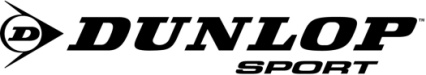 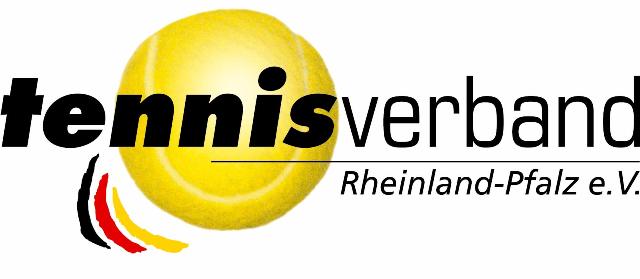 Jugend Team Cup für Wettkampfeinsteiger beim BITTE VEREIN EINTRAGENamTAG, 01.01.2018(mit LK- und Vereinswertung)Eine Turnierserie des TV Rheinland-Pfalz für Jugendliche mit LK 20 (bzw. 22) bis LK 23 (oder ohne LK)Platzanschrift: 	BITTE VEREIN EINTRAGEN		BITTE STRASSE UND ORT EINTRAGENAnsprechpartner	BITTE NAME EINTRAGENVerein:	BITTE MAIL UND TELEFON EINTRAGENWettbewerb:	Einzel mit LK-Wertung und zusätzlicher Vereinspunktwertung
Konkurrenzen: 	BITTE ALTERSKLASSEN EINTRAGEN U 18,  U16,  U14, jeweils LK 20 bis 23   
U12 (Kategorie grün) LK 22 und  23   alle jeweils m/wTurnierball:	Dunlop Fort TournamentWertung:	Die ausgetragenen Einzelspiele gehen in die LK-Wertung ein. Zudem gibt es eine Vereinswertung. Jeder Sieg bringt dem Verein des Teilnehmers 100 Punkte für die Vereinswertung ein. Nehmen weniger als vier Vereine am Turnier teil, gehen die Einzel in die LK-Wertung aber nicht in die Vereinswertung ein. 

Die ersten drei Vereine der Vereinswertung (der gesamten Turnierserie) erhalten folgende Geldpreise für ihre Jugendarbeit:Platz	300 EuroPlatz	200 EuroPlatz	100 EuroDie Preise werden nur ausgezahlt wenn mindestensfünf Turniere stattfanden!
Teilnahme: 		Alle Teilnehmer müssen Mitglied in einem rheinland-pfälzischen Tennisverein sein.Modus:	Die Turnierserie wird im Tagesturnierformat (Gruppen- oder Spiralsystem) ausgetragen. Jeder Spieler bestreitet 2 Einzel an einem Tag. Die Mindestteilnehmerzahl beträgt 4 Spieler aus zwei Vereinen pro Konkurrenz. Nenngeld:	BITTE EINTRAGEN (mind. 10,-- € max. 25,-- €)Meldeschluss 		01.01.2018 23:59Meldung: 	Über das Onlineformular im Turnierkalender von mybigpoint (https://mybigpoint.tennis.de). Bei einer Meldung über mybigpoint ist eine Vorabregistrierung als kostenfreies Basismitglied erforderlich. Oder Sie melden per 
E-mail an den ausrichtenden Verein.Die Zulassung erfolgt nach Eingang der Meldungen.Regeln:	Gespielt wird nach den DTB-Richtlinien für Leistungsklassenturniere, der Turnierordnung des DTB/TVRLP und den Regeln der ITF.Nächste Schritte:	Über den Turnierkalender von mybigpoint (https://mybigpoint.tennis.de) nach dem Jugend Team Cup suchen, sich über das Onlineformular oder per Email anmelden, Spieltermin über den Turnierkalender abfragen und es kann losgehen! Bei Fragen bzw. Problemen mit der Anmeldung einfach anrufen: 06131/94040.
Gesamtleitung: 	Martina Michels-Simon, TV Rheinland-Pfalz, Telefon Nr. 06131-94040, Martina Riedle.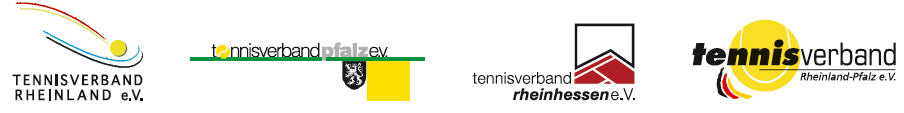 